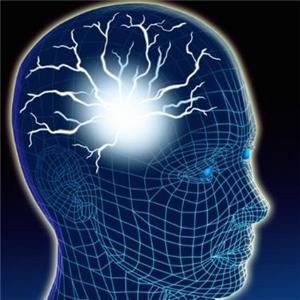 Nervous System 
Learning Targets 1-8DateActivityHomeworkMonday 5.20Intro Notes / Plan Dive Lab / Study GuideStudy Guide due 5.28 Remember towel for TuesdayTuesday 5.21Dive Lab Lab Due 5.24Wednesday 5.22Discuss data and lab report / notes neuroglia / Reading: Chronic PainThursday 5.23Reading: Chronic PainFriday 5.24Discuss article / Notes Impulse / Review-Dive Lab DueTuesday 5.28Lobotomist Check study guideReview-Connect due at midnight-Study Guide  dueBegin next section